Public Meeting Notice The Board of Claims Staff will be meeting at 2:00 P.M. (Central Time) on December 2, 2019 in the Tennessee Tower, 3rd Floor Conference Room C located at 312 Rosa L. Parks Avenue, Nashville, Tennessee.  The Board of Claims will review the following:Review and Approval of Minutes of October 15, 2019 meeting;Christopher Adams v. Dave Baker, United States District Court, Docket No. 1:16-cv-335;Amy Sanders v. Lamar Jones, United States District Court, Docket 1:14-cv-1239;State of Tennessee Annual Actuarial Report presented by Select Actuarial Services;Risk Management Fund Budget;Freezer Audit and Freezer Registration Program for Universities;Opportunity for Public Comment; andOther Business.This meeting may be conducted permitting participation by electronic or other means of communication pursuant to Tenn. Code Ann. § 8-44-108.  Individuals with disabilities who wish to participate in these proceedings and require an accommodation should contact Rodney Escobar, Director of Claims and Risk Management no less than two (2) days prior to the scheduled meeting date to allow time for the Treasury Department to arrange for an accommodation.  You may contact the Board of Claims at 502 Deaderick Street, Nashville, Tennessee 37243, (615) 741-2734, or Rodney Escobar by email at Rodney.Escobar@tn.gov. 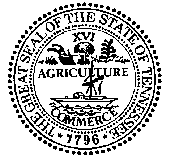 STATE OF TENNESSEE TREASURY DEPARTMENTDIVISION OF CLAIMS AND RISK MANAGEMENT615-741-2734 (phone) / 615-532-4979 (fax)DAVID H. LILLARD, JR.STATE TREASURER